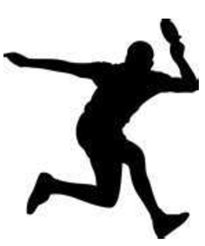 KRAJ:     SPORTSKA DVORANA NA OSNOVNOJ ŠKOLI PREBOLD,                Graščinska cesta 7, 3312 PREBOLD, (uz Sport Hotel Prebold i trgovino Mercator)VRIJEME:     nedjelja, 29.11.2015, sa početkom u 9.00 satiPRAVO NA NASTUP:      svi registrirani i neregistrirani igrači i igračice koji                                      zadovoljavaju starostne uvjete. Na turniru mogu prisustvovati strani igrači i igračice.DISCIPLINE:   MUŠKI:apsolutna kategorija (pravo na sudjelovanje svi sudionici turnira – po izboru), u 9.00 satido 44 godina, u 9:00 satiod 45 do 59 godina, u 9.00 sativiše od 60 godina, u 9.00 satiŽENE:                                                  e.) jedna kategorija, u 9:00 sati                         TIM:
                         g.) jedan kategorija, u 12:00 satiNAČIN IGRANJA:     Igra se na tri dobitne sete. U skupinama s 3, 4 ili 5 igrača                               igra svak sa svakim. Prvi i drugi u grupi idu naprijed u finalnu serijo na ˝nokaut˝ sustav, drugi u utješno grupo, također na˝knockout˝ sistem. Uvjet za jednu grupu je najmanje 5 prijavlljenih igrača ili igračiča. U slučaju, da jih ima manje, natjecaju se u "najbliži˝, mlađi skupini. Ekipa, za ekipno natjecanje, sastoji se od tri igrača, igra se po sustavu A, B, C protiv Z, X, Y, ekipnu igra se na ˝nokaut˝ sustav. Utakmice se igraju sa novim, plastičnim lopticama Xushaofa *** 40+.ŽDRIJEB:    Pola sata prije natjecanja. MOLIMO ZA TOČNOST ZBOG                   VREMENSKIH OGRANIČENJA SPORTSKE DVORANE !!!KOTIZACIJA:    15,00 € za prijavljenog igrača/igračiču i mora biti plaćena prije                         početka natjecanja. U kotizaciju ušteto je natjecanje, vođenje turnira i topli obrok u Pizzeriji Jajčka, Graščinska cesta 2, 3312 Prebold (kod krožnog tuka). Za sudjelovanje u ekipnom natjecanju, potrebno je još doplatiti 9 €/tim. NAGRADE:     Prva tri u svakoj kategoriji dobi če pehar, prva tri u utješni skupini                      dobit če medalje. U ekipnom natjecanju prve tri ekipe dobit če pehare (svi igrači).PRIJAVA:    prihvača Aleksander Poropat na email adresu:                     ntk.partizan.prebold@gmail.com ili na gsm: +386 (0)40 560 405. Prijave se primaju i prije početka turnira (najkasnije 8.45 sati).DOBRODOŠLI !!!4. POZIV ZA STOLNI TENIS TURNIR - OTVORENO PRVENSTVO SAVINJSKE DOLINE, PREBOLD, 29.11.2015